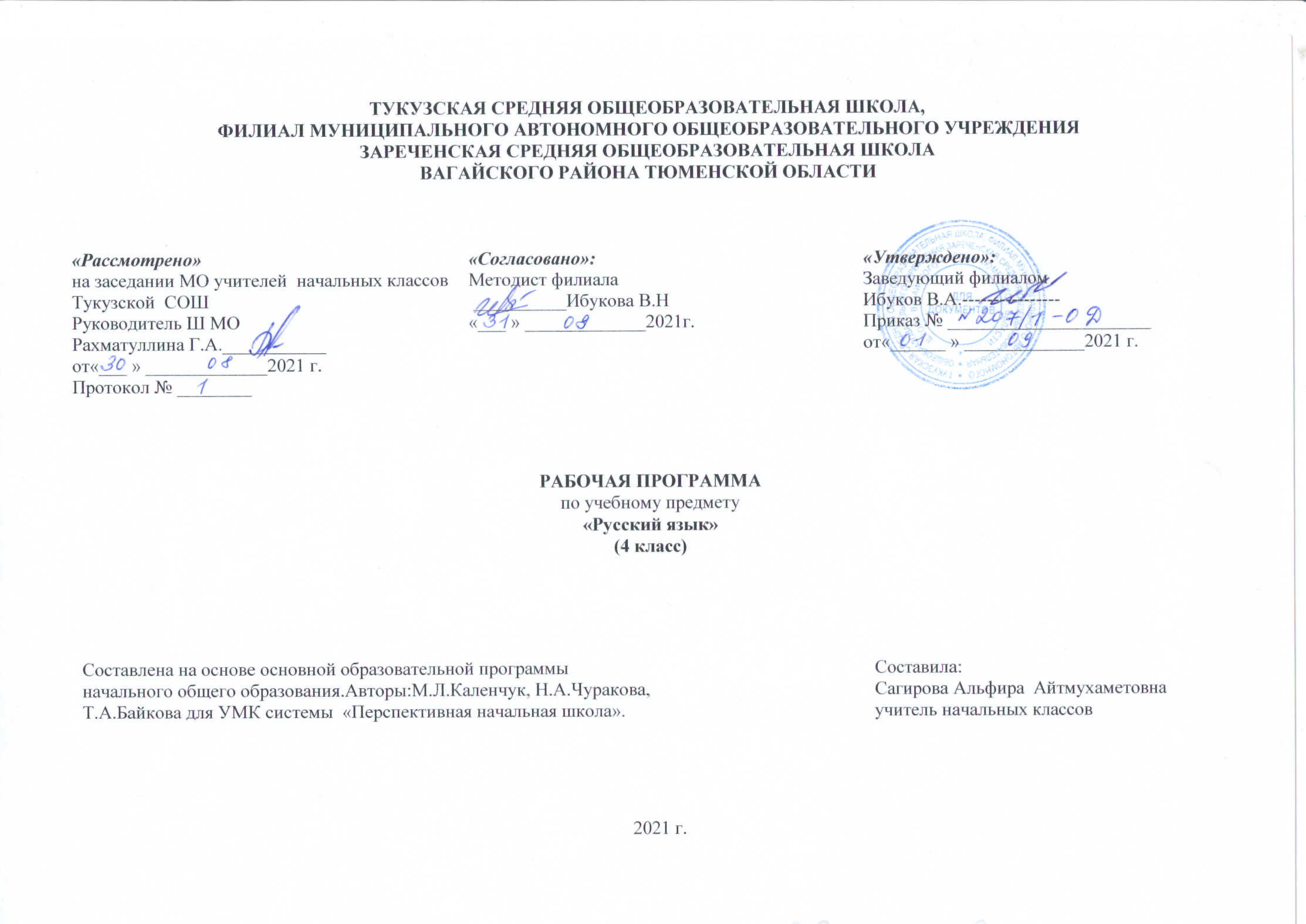 1.Планируемые результаты освоения учебного предметаЛичностные результаты: осознание языка как основного средства человеческого общения; восприятие русского языка как явление национальной культуры; понимание того, что правильная устная и письменная речь является показателем индивидуальной культуры человека; способность к самооценке на основе наблюдения за собственной речью.Метапредметные  результаты: умение использовать язык с целью поиска необходимой информации в различных источниках для решения учебных задач; работать с разными  видами информации (представленными в текстовой форме, в виде таблиц, правил, моделей и схем, дидактических иллюстраций); работать с учебным текстом: выделять информацию, заданную аспектом, менять аспект рассмотрения в зависимости от учебной задачи; способность ориентироваться в целях, задачах, средствах и условиях общения; умения выбирать адекватные языковые средства для успешного решения коммуникативных задач (диалог, устные монологические высказывания, письменные тексты) с учетом особенностей разных видов речи, ситуации общения понимание необходимости ориентироваться на позицию партнера, учитывать различные мнения и координировать различные позиции в сотрудничестве с целью успешного участия в диалоге; стремление к более точному выражению собственного мнения и позиции; умение задавать вопросы; осуществлять самоконтроль и контроль хода выполнения работы и полученного результата. Предметные  результаты: овладение начальными представлениями о нормах русского литературного языка и правилах речевого этикета; умение применять орфографические правила и правила постановки знаков препинания (в объеме изученного) при записи собственных и предложенных текстов; умение проверять написанное; умение (в объеме изученного) находить, сравнивать, классифицировать, характеризовать такие языковые единицы, как звук, буква, часть слова, часть речи, член предложения, простое предложение; способность контролировать свои действия, проверять написанное.В результате освоения курса «Русский язык» учащиеся должны знать/понимать: общее правило написания проверяемых орфограмм в разных частях слова.правописание безударных окончаний имён существительных трёх склонений в единственном и множественном числе и способ их проверки.правописание безударных окончаний имён прилагательных мужского, женского и среднего рода в единственном числе, а также окончаний множественного числа и способ их проверки.правописание безударных личных окончаний глаголов 1 и 2 спряжения.правописание глаголов в прошедшем времени.правописание суффиксов глаголов в повелительном наклонении.правописание определяемых программой словарных слов.части речи: существительное, прилагательное, глагол, местоимение, предлог, союз.три типа склонения существительных.названия падежей и способы их определения.спряжение глаголов.члены предложения: главные (подлежащее и сказуемое), второстепенные (дополнение, обстоятельство, определение), однородные члены предложения.особенности разных типов текста (повествование, описание, рассуждение)В результате освоения курса «Русский язык» учащиеся должны уметь: писать о-е после шипящих в суффиксах существительных и прилагательных, в падежных окончаниях существительных и прилагательных, в корне слова.писать словарные слова в соответствии с заложенным в программе минимумом.правильно произносить орфоэпически трудные слова, отобранного для изучения в 4 классе, из орфоэпического минимума.правильно употреблять предлоги О и ОБ перед существительными, прилагательными, местоимениями.правильно употреблять числительные ОБА, и ОБЕ в разных падежных формах.применять общее правило написания проверяемых орфограмм в разных частях слова.производить звукобуквенный анализ слова, морфемный анализ слова (по составу), элементарный словообразовательный анализ, морфологический анализ имён существительных, прилагательных и глагола, синтаксический анализ простого предложения.сравнивать слова, связанные отношениями производности, объяснять, какое из них от какого образовано, находить словообразовательный аффикс, указывая способ словообразования (с помощью приставки, с помощью суффикса, с помощью приставки и суффикса одновременно, сложением основ с соединительным гласным).определять спряжение глаголов по ударным личным окончаниям и глагольным суффиксам начальной формы глагола.обнаруживать регулярные исторические чередования (чередования, видимые на письме).определять и выделять на письме однородные члены предложения в бессоюзных предложениях и с союзами а, и, но.составлять схемы предложений с однородными членами и строить предложения по заданным моделям.обнаруживать в реальном художественном тексте его составляющие: описание, повествование, рассуждение.составлять с опорой на опыт собственных впечатлений и наблюдений текст с элементами описания, повествования и рассуждения.доказательно различать художественный и научно-популярный тексты.владеть нормами речевого этикета в ситуации предметного спора с одноклассниками.составить аннотацию на отдельное литературное произведение и на сборник произведений.находить нужные словарные статьи в словарях различных типов и «читать» словарную статью, извлекая необходимую информацию.Использовать приобретенные знания и умения в практической деятельности и повседневной жизни для того, чтобы: работы со словарями; соблюдение орфографических и орфоэпических норм речи;устного повседневного общения со сверстниками и взрослыми с соблюдением норм речевого этикета;написания письма с соблюдением норм речевого этикета.  2.Содержание  учебного предметаФонетика и орфография  -  25 часовСистемные наблюдения над фонетическими чередованиями согласных звуков (по глухости-звонкости, твёрдости-мягкости, месту и способу образования) и гласных звуков (замена ударных и безударных гласных)Место ударения в слове: разноместность и подвижность словесного ударения. Расширение зоны применения общего правила обозначения фонетических чередований на письме: чередующиеся в одной и той же морфеме звуки обозначаются на письме одинаково, в соответствии с проверкой. Различные способы проверок подобных написаний.Правописание гласных в приставках (на примере приставок за, про, на).Правописание гласных в суффиксах (на примере суффиксов –лив-  и –ов-).Написание двойных согласных в словах иноязычного происхождения.Чередования гласных с нулевым звуком («беглый гласный»). Написание суффиксов –ик- / -ек- с учётом наличия/отсутствия беглого гласного (повторение).Написание о /ё после шипящих в разных частях слова: корнях, суффиксах и окончаниях (повторение).Написание букв –и-/-ы- после приставки перед корнем, начинающимся на и.Звукобуквенный разбор слова.Значение слова. Лексическое и грамматическое значение слова. Связь значений слова между собой (прямое и переносное значение; разновидности переносных значений).Омонимия, антонимия, синонимия как лексические явления.Паронимия (без введения термина) в связи с вопросами культуры речи.Активный и пассивный словарный запас. Наблюдения над устаревшими словами и неологизмами. Использование сведений о происхождении слов при решении орфографических задач.Русская фразеология. Наблюдения над различиями между словом и фразеологизмом. Источники русской фразеологии. Стилистические возможности использования устойчивых выражений.Морфемика и словообразование – 15 часов*Система способов словообразования в русском языке. Представление о словообразовательном суффиксе (без введения термина). Словообразование и орфография. Решение элементарных словообразовательных задач. Наблюдения над индивидуальным словотворчеством в поэзии (на уроках литературного чтения).Морфемная структура русского слова. Две основы глагола (основа начальной формы и формы настоящего времени). Чередования звуков, видимые на письме (исторические чередования), при словообразовании и словоизменении глаголов.Разбор слов разных частей речи по составу.Морфология и лексика – 70 часов*Система частей речи русского языка: самостоятельные и служебные части речи (повторение).Имя существительное. Категориальное значение имён существительных (значение предметности). Правописание безударных падежных окончаний имён существительных (значение предметности). Правописание безударных падежных окончаний имён существительных трёх склонений в единственном и множественном числе и их проверка (повторение). Синтаксическая функция имён существительных в предложении.Морфологический разбор имени существительного.Имя прилагательное .Категориальное значение имён прилагательных (значение признака). Правописание безударных падежных окончаний имён прилагательных мужского, женского и среднего рода в единственном числе и окончаний прилагательных во множественном числе.Синтаксическая функция имён прилагательных в предложении.Местоимение. Категориальное значение местоимений (значение указания на имя).личные местоимения. Склонение личных местоимений. Стилистические особенности употребления местоимений. Синтаксическая роль местоимений в предложении.Глагол. Категориальное значение глагола (значение действия). Грамматическое значение глагола и система его словоизменения.Виды глагола. Времена глагола (повторение). Формы времени глаголов несовершенного и совершенного вида. Изменение в настоящем и будущем времени по лицам и числам. Грамматическое значение личных окончаний. Понятие о типах спряжения: два набора личных окончаний. Изменение в прошедшем времени по родам и числам. Грамматическое значение окончаний прошедшего времени.Правописание безударных личных окончаний: необходимость определения спряжения глагола: по ударным личным окончаниям; по суффиксу начальной формы при  безударных личных окончаниях. Правописание глаголов-исключений.Правописание глаголов в прошедшем времени.Наблюдения над значением и написанием глаголов в изъявительном и повелительном наклонении (без введения терминов) типа: вы пишете - пишите.Синтаксическая роль глаголов в предложении.Союз. Представление о союзе как части речи. Сведения об употреблении союзов. Синтаксическая функция союзов в предложении с однородными членами и в сложном предложении. Правописание союзов а, и, но в предложении с однородными членами.Синтаксис и пунктуация – 25 часов*Понятия об однородных членах предложения и способах оформления их на письме: бессоюзная и союзная связь. Предложения с однородными главными и однородными второстепенными членами предложения.Формирование умения составлять схему предложения с однородными членами.Разбор простого предложения по членам предложения.Представления о сложном предложении (наблюдения).Сопоставление пунктуации в простых и сложных предложениях с союзами.Использование учебных словарей: толкового, словаря устойчивых выражений, орфографического (словарь «Пиши правильно»), орфоэпического (словарь «Произноси правильно»), этимологического (словарь происхождения слов), словообразовательного для решения различных лингвистических задач. Создание учебных и внеучебных ситуаций, требующих обращения учащихся к словарям.Развитие речи с элементами культуры речи – 35 часов*Освоение изложения как жанра письменной речи.Сочинение по наблюдениям с использованием описания и повествования.Определение в реальном научно-популярном и художественном текстах элементов рассуждения. Использование элементов рассуждения в собственном сочинении по наблюдениям или впечатлениям. Знакомство с жанром аннотации на конкретное произведение. Составление аннотации на сборник произведений. Определение основной идеи (мысли) литературного произведения для составления аннотации с элементами рассуждения (рецензии) без введения термина «рецензия».Сочинение по живописному произведению с использованием описания и повествования, с элементами рассуждения.Азбука вежливости. Культура диалога. Речевые формулы, позволяющие корректно высказывать и отстаивать свою точку зрения, тактично критиковать точку зрения оппонента. Необходимость доказательного суждения в процессе диалога.Правила употребления предлогов О, ОБ (о ёжике, об утке, об этом, о том, об изумрудном, о рубиновом).Правила употребления числительных ОБА и ОБЕ в разных падежных формах.3.Тематическое планирование, в том числе с учетом  рабочей программы воспитания с указанием количества часов, отводимых на освоение каждой темы.Приложение 1Календарно – тематическое планирование№п/н                                                                     Тема урока                                                                     Тема урокаКоличество      часов                                   1 полугодие 1 четверть                                   1 полугодие 1 четверть1Безударный гласный, проверяемый ударением, в корне, суффиксе и приставке.Безударный гласный, проверяемый ударением, в корне, суффиксе и приставке.12Безударный гласный, проверяемый ударением, в корне, суффиксе и приставке.Безударный гласный, проверяемый ударением, в корне, суффиксе и приставке.13Безударный гласный, проверяемый ударением, в корне, суффиксе и приставке.Безударный гласный, проверяемый ударением, в корне, суффиксе и приставке.14.Безударный гласный, проверяемый ударением, в корне, суффиксе и приставке.Безударный гласный, проверяемый ударением, в корне, суффиксе и приставке.15Урок развития речи.  Знакомимся с текстом-рассуждением.Урок развития речи.  Знакомимся с текстом-рассуждением.16Различение суффиксов. Значения суффиксов.Различение суффиксов. Значения суффиксов.17Различение суффиксов. Значения суффиксов.Различение суффиксов. Значения суффиксов.18Слова с удвоенной буквой согласного, пришедшие из других языков.Слова с удвоенной буквой согласного, пришедшие из других языков.19Склонение слов ОБЕ, ОБА.Склонение слов ОБЕ, ОБА.110Урок развития речи.  Учимся рассуждать.Урок развития речи.  Учимся рассуждать.111Входная контрольная работа. «Имя существительное».Входная контрольная работа. «Имя существительное».112Работа над ошибками. «Имя существительное».Работа над ошибками. «Имя существительное».113Однородные члены предложения.Однородные члены предложения.114Знаки препинания при однородных членах предложения.Знаки препинания при однородных членах предложения.115Урок развития речи. Работа с картиной.Урок развития речи. Работа с картиной.116Знаки препинания при однородных членах предложения, объединенных союзами.Знаки препинания при однородных членах предложения, объединенных союзами.117Знаки препинания при однородных членах предложения, объединенных союзами.Знаки препинания при однородных членах предложения, объединенных союзами.118Глагол. Спряжение глагола. Ударные и безударные личные окончания.Глагол. Спряжение глагола. Ударные и безударные личные окончания.119Сравниваем личные окончания глаголов, принадлежащих к разным спряжениям.Сравниваем личные окончания глаголов, принадлежащих к разным спряжениям.120Урок развития речи.  Учимся рассуждать.Урок развития речи.  Учимся рассуждать.121Учимся различать спряжение глаголов по ударным личным окончаниям. ( РПВ) Беседа  «Азбука коллективной жизни».Учимся различать спряжение глаголов по ударным личным окончаниям. ( РПВ) Беседа  «Азбука коллективной жизни».122Учимся правильно писать безударные личные окончания глаголов.Учимся правильно писать безударные личные окончания глаголов.124Учимся правильно писать безударные личные окончания глаголов.Учимся правильно писать безударные личные окончания глаголов.125Урок развития речи.  Учимся делать научное сообщение.Урок развития речи.  Учимся делать научное сообщение.126Правило употребления предлогов о и об.Правило употребления предлогов о и об.127Продолжаем определять спряжение глагола по его начальной форме.Продолжаем определять спряжение глагола по его начальной форме.128Продолжаем определять спряжение глагола по его начальной форме.Продолжаем определять спряжение глагола по его начальной форме.129Урок развития речи.  Продолжаем знакомиться с текстом-рассуждением.Урок развития речи.  Продолжаем знакомиться с текстом-рассуждением.130Определяем  спряжение глагола по его начальной форме.Определяем  спряжение глагола по его начальной форме.131Определяем  спряжение глагола по его начальной форме.Определяем  спряжение глагола по его начальной форме.132Контрольная работа. Спряжение глаголов.Контрольная работа. Спряжение глаголов.133Работа над ошибками. Азбука вежливости.Работа над ошибками. Азбука вежливости.134Урок развития речи.  Письменное изложение.Урок развития речи.  Письменное изложение.135Характеристика предложения и разбор слова как части речи.  Характеристика предложения и разбор слова как части речи.  136Характеристика предложения и разбор слова как части речи. (РПВ) Беседа  «Вместе мы сила».Характеристика предложения и разбор слова как части речи. (РПВ) Беседа  «Вместе мы сила».137Урок развития речи.  Учимся делать научное сообщение.Урок развития речи.  Учимся делать научное сообщение.138Контрольная работа. Диктант.Контрольная работа. Диктант.139Глагол. Спряжение глаголов БРИТЬ и СТЕЛИТЬ.Глагол. Спряжение глаголов БРИТЬ и СТЕЛИТЬ.140Глаголы с суффиксом  -Я-  в начальной форме. Глаголы с суффиксом  -Я-  в начальной форме. 12 четверть2 четверть41Написание безударных суффиксов глагола в форме прошедшего времени.Написание безударных суффиксов глагола в форме прошедшего времени.142Урок развития речи.  Работа с картиной.Урок развития речи.  Работа с картиной.143Написание безударных суффиксов глагола в форме прошедшего времени.Написание безударных суффиксов глагола в форме прошедшего времени.144Суффиксы повелительной формы глагола.Суффиксы повелительной формы глагола.145Суффиксы повелительной формы глагола.Суффиксы повелительной формы глагола.146Различение повелительной формы мн. Ч. И формы 2-го лица мн. Ч.Различение повелительной формы мн. Ч. И формы 2-го лица мн. Ч.147Урок развития речи. Что такое монолог и  диалог.Урок развития речи. Что такое монолог и  диалог.148Различение повелительной формы   мн. Ч. И формы 2-го лица мн. Ч.Различение повелительной формы   мн. Ч. И формы 2-го лица мн. Ч.149Трудности написания глаголов на – ять в настоящем (или будущем) и в прошедшем времени.Трудности написания глаголов на – ять в настоящем (или будущем) и в прошедшем времени.150Трудности написания глаголов на – ять в настоящем (или будущем) и в прошедшем времени.Трудности написания глаголов на – ять в настоящем (или будущем) и в прошедшем времени.151Проверочная работа по теме «Глагол».Проверочная работа по теме «Глагол».152Урок развития речи.  Письменное изложение.Урок развития речи.  Письменное изложение.153Как изменяются глаголы, имеющие в начальной форме суффикс – чь. (РПВ) Беседа «Познай самого себя».Как изменяются глаголы, имеющие в начальной форме суффикс – чь. (РПВ) Беседа «Познай самого себя».154Как изменяются глаголы, имеющие в начальной форме суффикс – чь.Как изменяются глаголы, имеющие в начальной форме суффикс – чь.155Слова с удвоенной буквой  согласного, пришедшие из других языков.Слова с удвоенной буквой  согласного, пришедшие из других языков.156Усекаемая и неусекаемая основа глаголов.Усекаемая и неусекаемая основа глаголов.157Урок развития речи. Учимся делать научное сообщение.Урок развития речи. Учимся делать научное сообщение.158Усекаемая и неусекаемая основа глаголов.Усекаемая и неусекаемая основа глаголов.159Разноспрягаемые глаголы БЕЖАТЬ и ХОТЕТЬ.Разноспрягаемые глаголы БЕЖАТЬ и ХОТЕТЬ.160Разноспрягаемые глаголы БЕЖАТЬ и ХОТЕТЬ.Разноспрягаемые глаголы БЕЖАТЬ и ХОТЕТЬ.161Правописание О и Ё после шипящих  в окончаниях и суффиксах существительных и прилагательных.Правописание О и Ё после шипящих  в окончаниях и суффиксах существительных и прилагательных.162Урок развития речи. Азбука вежливости.Урок развития речи. Азбука вежливости.163Правописание О и Ё после шипящих  в корне слова.Правописание О и Ё после шипящих  в корне слова.164Правописание О и Ё после шипящих  в корне слова.Правописание О и Ё после шипящих  в корне слова.165Образование и правописание кратких форм прилагательных м.р. ед.ч. с основой на шипящий.Образование и правописание кратких форм прилагательных м.р. ед.ч. с основой на шипящий.166Образование наречий от прилагательных с основой на шипящий и их написание.Образование наречий от прилагательных с основой на шипящий и их написание.167Урок развития речи.  Работа с картиной.  Учимся писать сочинение по картине.Урок развития речи.  Работа с картиной.  Учимся писать сочинение по картине.168Проверочная работа по теме : «Правописание - О - и – Ё- после шипящих  в разных частях слова».Проверочная работа по теме : «Правописание - О - и – Ё- после шипящих  в разных частях слова».169Контрольная работа за I полугодие.Контрольная работа за I полугодие.170Работа над ошибками. Повторение. Правописание глаголов. (РПВ) Беседа « Будь справедливым в словах и поступках».Работа над ошибками. Повторение. Правописание глаголов. (РПВ) Беседа « Будь справедливым в словах и поступках».171Повторение. Правописание орфограмм в окончаниях разных частей речи.172Урок развития речи. Продолжаем знакомиться с текстом-рассуждением.173Повторение пройденного материала.Повторение пройденного материала.174Повторение пройденного материала.Повторение пройденного материала.175Где используются однородные члены.Где используются однородные члены.176Где используются однородные члены.Где используются однородные члены.177Урок развития речи. Учимся писать сочинение.Урок развития речи. Учимся писать сочинение.178                                                      3 четверть                                                      3 четверть79Части речи. Имя существительное.Части речи. Имя существительное.180Урок развития речи. Что такое аннотация и как её составить.Урок развития речи. Что такое аннотация и как её составить.181Имя существительное.Имя существительное.182Имя прилагательное.Имя прилагательное.183Краткая форма прилагательных.Краткая форма прилагательных.184Синонимы (повторение).Синонимы (повторение).185Урок развития речи. Продолжаем знакомиться с текстом-рассуждением.Урок развития речи. Продолжаем знакомиться с текстом-рассуждением.186Части речи. Глагол.Части речи. Глагол.187Правописание безударных гласных  в корнях и приставках; правописание приставок РАЗ- / РАС- и С-.Правописание безударных гласных  в корнях и приставках; правописание приставок РАЗ- / РАС- и С-.188Правописание безударных гласных  в корнях и приставках; правописание приставок РАЗ- / РАС- и С-.Правописание безударных гласных  в корнях и приставках; правописание приставок РАЗ- / РАС- и С-.189Устойчивые выражения. (РПВ)  Беседа « Не стесняйся доброты своей».Устойчивые выражения. (РПВ)  Беседа « Не стесняйся доброты своей».190Урок развития речи.  Описание предмета.Урок развития речи.  Описание предмета.191Простая и сложная форма будущего времени глаголов.Простая и сложная форма будущего времени глаголов.192Простая и сложная форма будущего времени глаголов.Простая и сложная форма будущего времени глаголов.193Различение . Мн. Ч. Настоящего времени и повелительной формы глагола.Различение . Мн. Ч. Настоящего времени и повелительной формы глагола.194Правописание безударных гласных  в корнях и окончаниях существительных, прилагательных и глаголов.Правописание безударных гласных  в корнях и окончаниях существительных, прилагательных и глаголов.195Урок развития речи. Что такое аннотация и как её составить.Урок развития речи. Что такое аннотация и как её составить.196Личные местоимения.Личные местоимения.197Личные местоимения.Личные местоимения.198Личные местоимения.Личные местоимения.199Разбор слова по составу.Разбор слова по составу.1100Урок развития речи. Письменное изложение.Урок развития речи. Письменное изложение.1101Разбор по составу глаголов. (РПВ)  Беседа «Добру путь откроет сердце».Разбор по составу глаголов. (РПВ)  Беседа «Добру путь откроет сердце».1102Разбор слова по составу.Разбор слова по составу.1103Орфограммы в корнях слов.Орфограммы в корнях слов.1104Орфограммы в корнях слов.Орфограммы в корнях слов.1105Урок развития речи. Что такое монолог и  диалог.Урок развития речи. Что такое монолог и  диалог.1106Орфограммы в корнях слов.Орфограммы в корнях слов.1107Орфограммы в  суффиксах слов.Орфограммы в  суффиксах слов.1108Существительные. Беглый гласный в суффиксе слов.Существительные. Беглый гласный в суффиксе слов.1109Существительные. Беглый гласный в суффиксе слов.Существительные. Беглый гласный в суффиксе слов.1110Существительные. Беглый гласный в суффиксе слов.Существительные. Беглый гласный в суффиксе слов.1111Урок развития речи.  Учимся составлять аннотации.Урок развития речи.  Учимся составлять аннотации.1112Проверочная работа. Орфограммы.Проверочная работа. Орфограммы.1113Работа над ошибками. Буквы О/ Е после шипящихРабота над ошибками. Буквы О/ Е после шипящих1114Прилагательные. Буквы О/ Е после шипящих и Ц.Прилагательные. Буквы О/ Е после шипящих и Ц.1115Прилагательные. Буквы О/ Е после шипящих и Ц.Прилагательные. Буквы О/ Е после шипящих и Ц.1116Урок развития речи. Продолжаем знакомиться с текстом-рассуждением.Урок развития речи. Продолжаем знакомиться с текстом-рассуждением.1117Прилагательные .Буквы О/ Е после шипящих и Ц. (РПВ) Беседа « В природе все должно быть чисто и красиво!»Прилагательные .Буквы О/ Е после шипящих и Ц. (РПВ) Беседа « В природе все должно быть чисто и красиво!»1118Глагольные суффиксы.Глагольные суффиксы.1119Глагольные суффиксы.Глагольные суффиксы.1120Орфограммы в  окончаниях слов.  Существительные.Орфограммы в  окончаниях слов.  Существительные.1121Урок развития речи. Работа с картиной.Урок развития речи. Работа с картиной.1122 Орфограммы в  окончаниях прилагательных. Орфограммы в  окончаниях прилагательных.1123Орфограммы в окончаниях  глаголов.Орфограммы в окончаниях  глаголов.1124Орфограммы в окончаниях  глаголов.Орфограммы в окончаниях  глаголов.1125Урок развития речи. Письменное изложение.Урок развития речи. Письменное изложение.1126Орфограммы в  окончаниях глаголов.Орфограммы в  окончаниях глаголов.1127Контрольная работа. «Глагол»Контрольная работа. «Глагол»1128Работа над ошибками.Учимся различать   форму 2-го лица мн. Ч. И повелительную форму мн.ч. глагола.Работа над ошибками.Учимся различать   форму 2-го лица мн. Ч. И повелительную форму мн.ч. глагола.1129Учимся различать  форму 2-го лица мн. Ч. И повелительную форму мн.ч. глагола.Учимся различать  форму 2-го лица мн. Ч. И повелительную форму мн.ч. глагола.1130Урок развития речи. Учимся составлять аннотации. (РПВ)  Беседа « Чистота – залог здоровья».Урок развития речи. Учимся составлять аннотации. (РПВ)  Беседа « Чистота – залог здоровья».1                                                 4 четверть                                                 4 четверть1131Орфограммы в  приставках.Орфограммы в  приставках.1132Правописание Ъ после приставок на согласный перед гласными Е, Ё, Ю, Я.Правописание Ъ после приставок на согласный перед гласными Е, Ё, Ю, Я.1133Работа разделительного Ь.Работа разделительного Ь.1134Урок развития речи. Рассматриваем старые фотографии.Урок развития речи. Рассматриваем старые фотографии.1135Правописание разделительного Ь в прилагательных, отвечающих на вопрос чей?Правописание разделительного Ь в прилагательных, отвечающих на вопрос чей?1136Правописание разделительного Ь в прилагательных, отвечающих на вопрос чей?Правописание разделительного Ь в прилагательных, отвечающих на вопрос чей?1137Правописание разделительного Ь в прилагательных, отвечающих на вопрос чей?Правописание разделительного Ь в прилагательных, отвечающих на вопрос чей?1138Правописание разделительного Ь в прилагательных, отвечающих на вопрос чей?Правописание разделительного Ь в прилагательных, отвечающих на вопрос чей?1139Урок развития речи. Рассматриваем старые фотографии.Урок развития речи. Рассматриваем старые фотографии.1140Слова, которые легко перепутать.Слова, которые легко перепутать.1141Проверочная работа по пройденным темам.Проверочная работа по пройденным темам.1142Ь после шипящих на конце основы в словах разных частей речи.Ь после шипящих на конце основы в словах разных частей речи.1143Прилагательные. Краткая форма.Прилагательные. Краткая форма.1144Урок развития речи. Учимся писать сочинение.Урок развития речи. Учимся писать сочинение.1145Ь после шипящих в глаголах.Ь после шипящих в глаголах.1146Написание –ТЬСЯ и –ТСЯ в глаголах. (РПВ) Беседа «Правила хорошего тона».Написание –ТЬСЯ и –ТСЯ в глаголах. (РПВ) Беседа «Правила хорошего тона».1147Глагол как часть речи.Глагол как часть речи.1148Распространенные и нераспространенные предложения. Однородные члены.Распространенные и нераспространенные предложения. Однородные члены.1149Урок развития речи. Учимся рассказывать о творчестве писателя или поэта.Урок развития речи. Учимся рассказывать о творчестве писателя или поэта.1150Разбор предложения по членам предложения.Разбор предложения по членам предложения.1151Простые и сложные предложения. Знаки препинания в сложных предложениях.Простые и сложные предложения. Знаки препинания в сложных предложениях.1152Самостоятельная работа.Самостоятельная работа.1153Отличие сложных предложений от простых предложений с однородными членами.Отличие сложных предложений от простых предложений с однородными членами.1154Постановка знаков препинания в сложных предложенияхПостановка знаков препинания в сложных предложениях1155Повторение. Тема: Спряжение глагола. Ударные и безударные личные окончания.Повторение. Тема: Спряжение глагола. Ударные и безударные личные окончания.1156Повторение. Тема: Спряжение глагола. Ударные и безударные личные окончания.Повторение. Тема: Спряжение глагола. Ударные и безударные личные окончания.1157Повторение. Тема:  Разбор предложения по членам предложенияПовторение. Тема:  Разбор предложения по членам предложения1158Итоговая контрольная работа. Спряжение глагола.Итоговая контрольная работа. Спряжение глагола.1159Работа над ошибками.Работа над ошибками.1160Урок развития речи. Письменное изложение. (РПВ)  Беседа « Любовь к Родине».Урок развития речи. Письменное изложение. (РПВ)  Беседа « Любовь к Родине».1161Урок развития речи. Учимся рассказывать о творчестве писателя или поэта.Урок развития речи. Учимся рассказывать о творчестве писателя или поэта.1162Повторение. Тема: Орфограммы в  окончаниях слов.  Существительные.Повторение. Тема: Орфограммы в  окончаниях слов.  Существительные.1163Повторение. Тема: Орфограммы в  окончаниях слов.  Существительные.Повторение. Тема: Орфограммы в  окончаниях слов.  Существительные.1164Повторение. Тема: Разбор слова по составу.Повторение. Тема: Разбор слова по составу.1165Повторение. Тема: Разбор по составу глаголов.Повторение. Тема: Разбор по составу глаголов.1166Урок развития речи. Учимся писать сочинение.Урок развития речи. Учимся писать сочинение.1167Урок развития речи. Учимся писать сочинение.Урок развития речи. Учимся писать сочинение.1168Олимпиадное задание.Олимпиадное задание.1169Олимпиадное задание.( РПВ) Беседа  « Будь внимательным к людям».Олимпиадное задание.( РПВ) Беседа  « Будь внимательным к людям».1170Резервный урокРезервный урок1Итого:Итого:170№п/н                                                                     Тема урока                                                                     Тема урока Количество      часовдатадата                                   1 полугодие 1 четверть                                   1 полугодие 1 четвертьпланфакт1Безударный гласный, проверяемый ударением, в корне, суффиксе и приставке.Безударный гласный, проверяемый ударением, в корне, суффиксе и приставке.102.0902.092Безударный гласный, проверяемый ударением, в корне, суффиксе и приставке.Безударный гласный, проверяемый ударением, в корне, суффиксе и приставке.103.0903.093Безударный гласный, проверяемый ударением, в корне, суффиксе и приставке.Безударный гласный, проверяемый ударением, в корне, суффиксе и приставке.106.0906.094.Безударный гласный, проверяемый ударением, в корне, суффиксе и приставке.Безударный гласный, проверяемый ударением, в корне, суффиксе и приставке.107.0907.095Урок развития речи.  Знакомимся с текстом-рассуждением.Урок развития речи.  Знакомимся с текстом-рассуждением.108.0908.096Различение суффиксов. Значения суффиксов.Различение суффиксов. Значения суффиксов.109.0909.097Различение суффиксов. Значения суффиксов.Различение суффиксов. Значения суффиксов.110.0910.098Слова с удвоенной буквой согласного, пришедшие из других языков.Слова с удвоенной буквой согласного, пришедшие из других языков.113.0913.099Склонение слов ОБЕ, ОБА.Склонение слов ОБЕ, ОБА.114.0914.0910Урок развития речи.  Учимся рассуждать.Урок развития речи.  Учимся рассуждать.115.0915.0911Входная контрольная работа. Диктант.Входная контрольная работа. Диктант.116.0916.0912Работа над ошибками. Однородные члены предложения.Работа над ошибками. Однородные члены предложения.117.0917.0913Однородные члены предложения.Однородные члены предложения.120.0920.0914Знаки препинания при однородных членах предложения.Знаки препинания при однородных членах предложения.121.0921.0915Урок развития речи.  Работа с картиной.Урок развития речи.  Работа с картиной.122.0922.0916Знаки препинания при однородных членах предложения, объединенных союзами.Знаки препинания при однородных членах предложения, объединенных союзами.123.0923.0917Знаки препинания при однородных членах предложения, объединенных союзами.Знаки препинания при однородных членах предложения, объединенных союзами.124.0924.0918Глагол. Спряжение глагола. Ударные и безударные личные окончания.Глагол. Спряжение глагола. Ударные и безударные личные окончания.127.0927.0919Сравниваем личные окончания глаголов, принадлежащих к разным спряжениям.Сравниваем личные окончания глаголов, принадлежащих к разным спряжениям.128.0928.0920Урок развития речи.   Учимся рассуждать.Урок развития речи.   Учимся рассуждать.129.0929.0921Учимся различать спряжение глаголов по ударным личным окончаниям. (РПВ) Беседа «Азбука коллективной жизни».Учимся различать спряжение глаголов по ударным личным окончаниям. (РПВ) Беседа «Азбука коллективной жизни».130.0930.0922Учимся правильно писать безударные личные окончания глаголов.Учимся правильно писать безударные личные окончания глаголов.101.1001.1024Учимся правильно писать безударные личные окончания глаголов.Учимся правильно писать безударные личные окончания глаголов.104.1004.1025Урок развития речи.  Учимся делать научное сообщение.Урок развития речи.  Учимся делать научное сообщение.105.1005.1026Правило употребления предлогов о и об.Правило употребления предлогов о и об.106.1006.1027Продолжаем определять спряжение глагола по его начальной форме.Продолжаем определять спряжение глагола по его начальной форме.107.1007.1028Продолжаем определять спряжение глагола по его начальной форме.Продолжаем определять спряжение глагола по его начальной форме.111.1011.1029Урок развития речи.  Продолжаем знакомиться с текстом-рассуждением.Урок развития речи.  Продолжаем знакомиться с текстом-рассуждением.112.1012.1030Определяем  спряжение глагола по его начальной форме.Определяем  спряжение глагола по его начальной форме.113.1013.1031Определяем  спряжение глагола по его начальной форме.Определяем  спряжение глагола по его начальной форме.114.1014.1032Контрольная работа. Спряжение глаголов.Контрольная работа. Спряжение глаголов.115.1015.1033Работа над ошибками. Азбука вежливости.Работа над ошибками. Азбука вежливости.118.1018.1034Урок развития речи.  Письменное изложение.Урок развития речи.  Письменное изложение.119.1019.1035Характеристика предложения и разбор слова как части речи.  Характеристика предложения и разбор слова как части речи.  120.1020.1036Характеристика предложения и разбор слова как части речи.  (РПВ) Беседа  «Вместе мы сила».Характеристика предложения и разбор слова как части речи.  (РПВ) Беседа  «Вместе мы сила».121.1021.1037Урок развития речи.  Учимся делать научное сообщение.Урок развития речи.  Учимся делать научное сообщение.122.1022.1038Контрольная работа. Диктант.Контрольная работа. Диктант.125.1025.10 39Глагол. Спряжение глаголов БРИТЬ и СТЕЛИТЬ.Глагол. Спряжение глаголов БРИТЬ и СТЕЛИТЬ.126.1026.1040Глаголы с суффиксом  -Я-  в начальной форме.Глаголы с суффиксом  -Я-  в начальной форме.127.1027.102 четверть2 четверть41Написание безударных суффиксов глагола в форме прошедшего времени.Написание безударных суффиксов глагола в форме прошедшего времени.108.1108.1142Урок развития речи.   Работа с картиной.Урок развития речи.   Работа с картиной.109.1109.1143Написание безударных суффиксов глагола в форме прошедшего времени.Написание безударных суффиксов глагола в форме прошедшего времени.110.1110.1144Суффиксы повелительной формы глагола.Суффиксы повелительной формы глагола.111.1111.1145Суффиксы повелительной формы глагола.Суффиксы повелительной формы глагола.112.1112.1146Различение повелительной формы мн. ч. и формы 2-го лица мн. ч.Различение повелительной формы мн. ч. и формы 2-го лица мн. ч.115.1115.1147Урок развития речи. Что такое монолог и  диалог.Урок развития речи. Что такое монолог и  диалог.116.1116.1148Различение повелительной формы   мн. ч. и формы 2-го лица мн. ч.Различение повелительной формы   мн. ч. и формы 2-го лица мн. ч.117.1117.1149Трудности написания глаголов на -ять в настоящем (или будущем) и в прошедшем времени.Трудности написания глаголов на -ять в настоящем (или будущем) и в прошедшем времени.118.1118.1150Трудности написания глаголов на -ять в настоящем (или будущем) и в прошедшем времени.Трудности написания глаголов на -ять в настоящем (или будущем) и в прошедшем времени.119.1119.1151Проверочная работа. Разбор предложений.Проверочная работа. Разбор предложений.122.1122.1152Урок развития речи.  Письменное изложение.Урок развития речи.  Письменное изложение.123.1123.1153Как изменяются глаголы, имеющие в начальной форме суффикс -чь.  (РПВ) Беседа «Познай самого себя».Как изменяются глаголы, имеющие в начальной форме суффикс -чь.  (РПВ) Беседа «Познай самого себя».124.1124.1154Как изменяются глаголы, имеющие в начальной форме суффикс -чь.Как изменяются глаголы, имеющие в начальной форме суффикс -чь.125.1125.1155Слова с удвоенной буквой  согласного, пришедшие из других языков.Слова с удвоенной буквой  согласного, пришедшие из других языков.126.1126.1156Усекаемая и неусекаемая основа глаголов.Усекаемая и неусекаемая основа глаголов.129.1129.1157Урок развития речи. Учимся делать научное сообщение.Урок развития речи. Учимся делать научное сообщение.130.1130.1158Усекаемая и неусекаемая основа глаголов.Усекаемая и неусекаемая основа глаголов.101.1201.1259Разноспрягаемые глаголы БЕЖАТЬ и ХОТЕТЬ.Разноспрягаемые глаголы БЕЖАТЬ и ХОТЕТЬ.102.1202.1260Разноспрягаемые глаголы БЕЖАТЬ и ХОТЕТЬ.Разноспрягаемые глаголы БЕЖАТЬ и ХОТЕТЬ.103.1203.1261Правописание О и Ё после шипящих  в окончаниях и суффиксах существительных и прилагательных.Правописание О и Ё после шипящих  в окончаниях и суффиксах существительных и прилагательных.106.1206.1262Урок развития речи. Азбука вежливости.Урок развития речи. Азбука вежливости.107.1207.1263Правописание О и Ё после шипящих  в корне слова.Правописание О и Ё после шипящих  в корне слова.108.1208.1264Правописание О и Ё после шипящих  в корне слова.Правописание О и Ё после шипящих  в корне слова.109.1209.1265Образование и правописание кратких форм прилагательных м.р. ед.ч. с основой на шипящий.Образование и правописание кратких форм прилагательных м.р. ед.ч. с основой на шипящий.110.1210.1266Образование наречий от прилагательных с основой на шипящий и их написание.Образование наречий от прилагательных с основой на шипящий и их написание.113.1213.1267Урок развития речи.  Работа с картиной.  Учимся писать сочинение по картине.Урок развития речи.  Работа с картиной.  Учимся писать сочинение по картине.114.1214.1268Проверочная работа по теме «Правописание  О и Ё после шипящих  в разных частях слова».Проверочная работа по теме «Правописание  О и Ё после шипящих  в разных частях слова».115.1215.1269Контрольная работа за I полугодие.Контрольная работа за I полугодие.116.1216.1270Работа над ошибками. Повторение. Правописание глаголов. (РПВ) Беседа  « Будь справедливым в словах и поступках».Работа над ошибками. Повторение. Правописание глаголов. (РПВ) Беседа  « Будь справедливым в словах и поступках».117.1217.1271Повторение. Правописание орфограмм в окончаниях разных частей речи.120.1220.1272Урок развития речи. Продолжаем знакомиться с текстом-рассуждением.121.1221.1273Повторение пройденного материала.Повторение пройденного материала.122.1222.1274Повторение пройденного материала.Повторение пройденного материала.123.1223.1275Где используются однородные члены.Где используются однородные члены.124.1224.1276Где используются однородные члены.Где используются однородные члены.127.1227.1277Урок развития речи. Учимся писать сочинение.Урок развития речи. Учимся писать сочинение.128.1228.1278Части речи. Имя существительное.Части речи. Имя существительное.29.1229.1279Части речи. Имя существительное.Части речи. Имя существительное.130.1230.1280Урок развития речи. Что такое аннотация и как её составить.Урок развития речи. Что такое аннотация и как её составить.112.0112.0181Имя существительное.Имя существительное.113.0113.0182Имя прилагательное.Имя прилагательное.114.0114.0183Краткая форма прилагательных.Краткая форма прилагательных.117.0117.0184Синонимы (повторение).Синонимы (повторение).118.0118.0185Урок развития речи. Продолжаем знакомиться с текстом-рассуждением.Урок развития речи. Продолжаем знакомиться с текстом-рассуждением.119.0119.0186Части речи. Глагол.Части речи. Глагол.120.0120.0187Правописание безударных гласных  в корнях и приставках; правописание приставок РАЗ- / РАС- и С-.Правописание безударных гласных  в корнях и приставках; правописание приставок РАЗ- / РАС- и С-.121.0121.0188Правописание безударных гласных  в корнях и приставках; правописание приставок РАЗ- / РАС- и С-.Правописание безударных гласных  в корнях и приставках; правописание приставок РАЗ- / РАС- и С-.124.0124.0189Устойчивые выражения. (РПВ) Беседа  « Не стесняйся доброты своей».Устойчивые выражения. (РПВ) Беседа  « Не стесняйся доброты своей».125.0125.0190Урок развития речи.  Описание предмета.Урок развития речи.  Описание предмета.126.0126.0191Простая и сложная форма будущего времени глаголов.Простая и сложная форма будущего времени глаголов.127.0127.0192Простая и сложная форма будущего времени глаголов.Простая и сложная форма будущего времени глаголов.128.0128.0193Различение . мн. ч. настоящего времени и повелительной формы глагола.Различение . мн. ч. настоящего времени и повелительной формы глагола.131.0131.0194Правописание безударных гласных  в корнях и окончаниях существительных, прилагательных и глаголов.Правописание безударных гласных  в корнях и окончаниях существительных, прилагательных и глаголов.101.0201.0295Урок развития речи. Что такое аннотация и как её составить.Урок развития речи. Что такое аннотация и как её составить.102.0202.0296Личные местоимения.Личные местоимения.103.0203.0297Личные местоимения.Личные местоимения.104.0204.0298Личные местоимения.Личные местоимения.107.0207.0299Разбор слова по составу.Разбор слова по составу.108.0208.02100Урок развития речи. Письменное изложение.Урок развития речи. Письменное изложение.109.0209.02101Разбор по составу глаголов. (РПВ) Беседа  «Добру путь откроет сердце».Разбор по составу глаголов. (РПВ) Беседа  «Добру путь откроет сердце».110.0210.02102Разбор слова по составу.Разбор слова по составу.111.0211.02103Орфограммы в корнях слов.Орфограммы в корнях слов.114.0214.02104Орфограммы в корнях слов.Орфограммы в корнях слов.115.0215.02105Урок развития речи. Что такое монолог и  диалог.Урок развития речи. Что такое монолог и  диалог.116.0216.02106Орфограммы в корнях слов.Орфограммы в корнях слов.117.0217.02107Орфограммы в  суффиксах слов.Орфограммы в  суффиксах слов.118.0218.02108Существительные. Беглый гласный в суффиксе слов.Существительные. Беглый гласный в суффиксе слов.121.0221.02109Существительные. Беглый гласный в суффиксе слов.Существительные. Беглый гласный в суффиксе слов.122.0222.02110Существительные. Беглый гласный в суффиксе слов.Существительные. Беглый гласный в суффиксе слов.124.0224.02111Урок развития речи.  Учимся составлять аннотации.Урок развития речи.  Учимся составлять аннотации.125.0225.02112Проверочная работа. «Имя существительное».Проверочная работа. «Имя существительное».128.0228.02113Работа над ошибками. Буквы О/ Е после шипящихРабота над ошибками. Буквы О/ Е после шипящих101.0301.03114Прилагательные. Буквы О/ Е после шипящих и Ц.Прилагательные. Буквы О/ Е после шипящих и Ц.102.0302.03115Прилагательные. Буквы О/ Е после шипящих и Ц.Прилагательные. Буквы О/ Е после шипящих и Ц.103.0303.03116Урок развития речи. Продолжаем знакомиться с текстом-рассуждением.Урок развития речи. Продолжаем знакомиться с текстом-рассуждением.104.0304.03117Прилагательные .Буквы О/ Е после шипящих и Ц.  (РПВ) Беседа « В природе все должно быть чисто и красиво!»Прилагательные .Буквы О/ Е после шипящих и Ц.  (РПВ) Беседа « В природе все должно быть чисто и красиво!»107.0307.03118Глагольные суффиксы.Глагольные суффиксы.109.0309.03119Глагольные суффиксы.Глагольные суффиксы.110.0310.03120Орфограммы в  окончаниях слов.  Существительные.Орфограммы в  окончаниях слов.  Существительные.111.0311.03121Урок развития речи. Работа с картиной.Урок развития речи. Работа с картиной.114.0314.03122 Орфограммы в  окончаниях прилагательных. Орфограммы в  окончаниях прилагательных.115.0315.03123Орфограммы в окончаниях  глаголов.Орфограммы в окончаниях  глаголов.116.0316.03124Орфограммы в окончаниях  глаголов.Орфограммы в окончаниях  глаголов.117.0317.03125Урок развития речи. Письменное изложение.Урок развития речи. Письменное изложение.118.0318.03126Орфограммы в  окончаниях глаголов.Орфограммы в  окончаниях глаголов.121.0321.03127Контрольная работа.  «Глагол».Контрольная работа.  «Глагол».122.0322.03128Работа над ошибками. Учимся различать   форму 2-го лица мн. ч. и повелительную форму мн.ч. глагола.Работа над ошибками. Учимся различать   форму 2-го лица мн. ч. и повелительную форму мн.ч. глагола.123.0323.03129Учимся различать  форму 2-го лица мн. ч. и повелительную форму мн.ч. глагола.Учимся различать  форму 2-го лица мн. ч. и повелительную форму мн.ч. глагола.124.0324.03130Урок развития речи. Учимся составлять аннотации.  (РПВ) Беседа  « Чистота – залог здоровья».Урок развития речи. Учимся составлять аннотации.  (РПВ) Беседа  « Чистота – залог здоровья».125.0325.03                                                 4 четверть                                                 4 четверть104.0404.04131Орфограммы в  приставках.Орфограммы в  приставках.105.0405.04132Правописание Ъ после приставок на согласный перед гласными Е, Ё, Ю, Я.Правописание Ъ после приставок на согласный перед гласными Е, Ё, Ю, Я.106.0406.04133Работа разделительного Ь.Работа разделительного Ь.107.0407.04134Урок развития речи. Рассматриваем старые фотографии.Урок развития речи. Рассматриваем старые фотографии.108.0408.04135Правописание разделительного Ь в прилагательных, отвечающих на вопрос чей?Правописание разделительного Ь в прилагательных, отвечающих на вопрос чей?111.0411.04136Правописание разделительного Ь в прилагательных, отвечающих на вопрос чей?Правописание разделительного Ь в прилагательных, отвечающих на вопрос чей?112.0412.04137Правописание разделительного Ь в прилагательных, отвечающих на вопрос чей?Правописание разделительного Ь в прилагательных, отвечающих на вопрос чей?113.0413.04138Правописание разделительного Ь в прилагательных, отвечающих на вопрос чей?Правописание разделительного Ь в прилагательных, отвечающих на вопрос чей?114.0414.04139Урок развития речи. Рассматриваем старые фотографии.Урок развития речи. Рассматриваем старые фотографии.115.0415.04140Слова, которые легко перепутать.Слова, которые легко перепутать.118.0418.04141Проверочная работа. Имя прилагательное.Проверочная работа. Имя прилагательное.119.0419.04142Ь после шипящих на конце основы в словах разных частей речи.Ь после шипящих на конце основы в словах разных частей речи.120.0420.04143Прилагательные. Краткая форма.Прилагательные. Краткая форма.121.0421.04144Урок развития речи. Учимся писать сочинение.Урок развития речи. Учимся писать сочинение.122.0422.04145Ь после шипящих в глаголах.Ь после шипящих в глаголах.125.0425.04146Написание -ТЬСЯ и -ТСЯ в глаголах. (РПВ) Беседа  «Правила хорошего тона».Написание -ТЬСЯ и -ТСЯ в глаголах. (РПВ) Беседа  «Правила хорошего тона».126.0426.04147Глагол как часть речи.Глагол как часть речи.127.0427.04148Распространенные и нераспространенные предложения. Однородные члены.Распространенные и нераспространенные предложения. Однородные члены.128.0428.04149Урок развития речи. Учимся рассказывать о творчестве писателя или поэта.Урок развития речи. Учимся рассказывать о творчестве писателя или поэта.129.0429.04150Разбор предложения по членам предложения.Разбор предложения по членам предложения.102.0502.05151Простые и сложные предложения. Знаки препинания в сложных предложениях.Простые и сложные предложения. Знаки препинания в сложных предложениях.103.0503.05152Самостоятельная работа. Простые и сложные предложения.Самостоятельная работа. Простые и сложные предложения.104.0504.05153Отличие сложных предложений от простых предложений с однородными членами.Отличие сложных предложений от простых предложений с однородными членами.105.0505.05154Постановка знаков препинания в сложных предложенияхПостановка знаков препинания в сложных предложениях106.0506.05155Повторение. Тема: Спряжение глагола. Ударные и безударные личные окончания.Повторение. Тема: Спряжение глагола. Ударные и безударные личные окончания.110.0510.05156Повторение. Тема: Спряжение глагола. Ударные и безударные личные окончания.Повторение. Тема: Спряжение глагола. Ударные и безударные личные окончания.111.0511.05157Повторение. Тема:  Разбор предложения по членам предложенияПовторение. Тема:  Разбор предложения по членам предложения112.0512.05158Итоговая контрольная работа. Части речи.Итоговая контрольная работа. Части речи.113.0513.05159Работа над ошибками.Работа над ошибками.116.0516.05160 Урок развития речи. Письменное изложение. (РПВ ) Беседа « Любовь к Родине». Урок развития речи. Письменное изложение. (РПВ ) Беседа « Любовь к Родине».117.0517.05161Урок развития речи. Учимся рассказывать о творчестве писателя или поэта.Урок развития речи. Учимся рассказывать о творчестве писателя или поэта.118.0518.05162Повторение. Тема: Орфограммы в  окончаниях слов.  Существительные.Повторение. Тема: Орфограммы в  окончаниях слов.  Существительные.119.0519.05163Повторение. Тема: Орфограммы в  окончаниях слов.  Существительные.Повторение. Тема: Орфограммы в  окончаниях слов.  Существительные.120.0519.05164Повторение. Тема: Разбор слова по составу.Повторение. Тема: Разбор слова по составу.123.0523.05165Повторение. Тема: Разбор по составу глаголов.Повторение. Тема: Разбор по составу глаголов.124.0524.05166 Урок развития речи. Учимся писать сочинение.Урок развития речи. Учимся писать сочинение.125.0525.05167Урок развития речи. Учимся писать сочинение.Урок развития речи. Учимся писать сочинение.126.0526.05168Олимпиадное задание.Олимпиадное задание.127.0527.05169Олимпиадное задание. (РПВ) Беседа  « Будь внимательным к людям».Олимпиадное задание. (РПВ) Беседа  « Будь внимательным к людям».130.0527.05 170Резервный урок. Резервный урок. 131.0531.05Итого:Итого:170